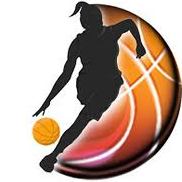 ŽENSKA JADRANSKA KOŠARKAŠKA ASOCIJACIJA - WABA LIGABulevar Kulina Bana 30A72000 ZenicaBosna i Hercegovinaemail: office@waba-league.comwww.waba-league.comWOMEN ADRIATIC BASKETBALL ASSOCIATION - WABA LEAGUE ŽENSKA JADRANSKA KOŠARKAŠKA ASOCIJACIJA - WABA LIGALISTA REGISTROVANIH IGRAČICA ZA SEZONU 2016/17LIST OF LICENSED PLAYERS FOR THE 2016/17 SEASON______________________________ (Ime kluba / The name of the club)Datum/Date: ___________________________	                  Potpis i pečat kluba / Signature and L.S.	Lekarski pregled igračica bio je dana ____________________________ Medical examination of the players (Date):		____________________________Potpis i pečat lekara / Signature of Doctor and L.S.Strana / Page    1/1